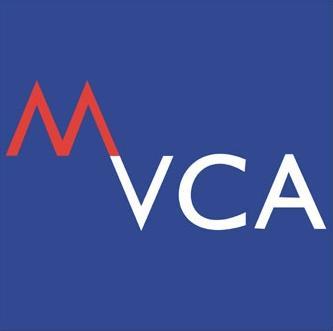 BRUNCH TALK & NETWORKING SESSIONpresented byAON25 February 2014 (Tuesday)10.00amKLGCCREGISTRATION FORMKindly PRINT or TYPE clearly the following information:NOTE:For more information please kindly call us at 03-2300 6550 and fax this form to 03-6206 2484.Organisation1st Participant1st ParticipantNameDesignationTelephoneEmail2nd Participant2nd ParticipantNameDesignationTelephoneEmail3rd Participant3rd ParticipantNameDesignationTelephoneEmail